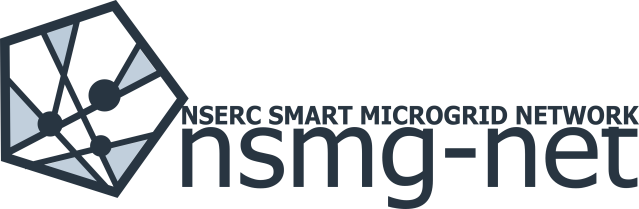 Theme #Theme TitleSeptember 26, 2012Explanation of first two years’ progress, and the issues in executing the research plan that this update resolves. Research Plan UpdateProject 1Researchers: John Doe (Lead) Jane Doe, Jack DoeIndustry and Government Partners:Industry and utility challenges addressed by the researchText hereResearch MethodologyText hereIntended ResultsText hereMilestones201320142015Project 2Researchers:Industry and Government Partners:Industry and utility challenges addressed by the researchText hereResearch MethodologyText hereIntended ResultsText hereMilestones201320142015Project 3Researchers:Industry and Government Partners:Industry challenges addressed by the researchText hereResearch MethodologyText hereIntended ResultsText hereMilestones201320142015Project 4Researchers:Industry and Government Partners:Industry and utility challenges addressed by the researchText hereResearch MethodologyText hereIntended ResultsText hereMilestones201320142015EventsA list of industry and academic events between October 2012 and September 2013 that are relevant to your theme and the network. Please indicate who plans to attend, and whether students will present papers or posters.You should plan one Theme meeting mid-year, in conjunction with an event. There are funds available at the Network Management level for these meetings, but to avoid overspend you should seek pre-approval from the Network Manager before committing to more than incidental expenses.PhotographsPlease take at least one posed group photograph.Please also take photographs like those below of group members mid-discussion, that may be used in future Network publications.Paste the photographs here, or email them to neilsalmond@smart-microgrid.ca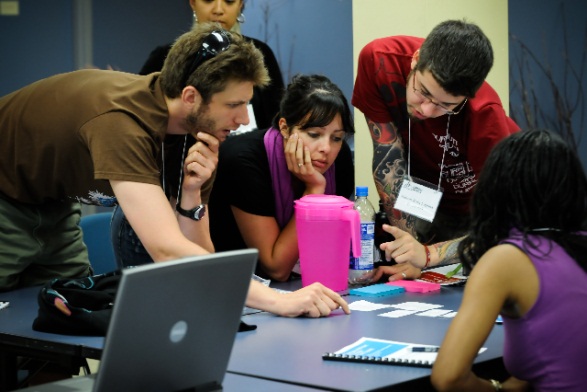 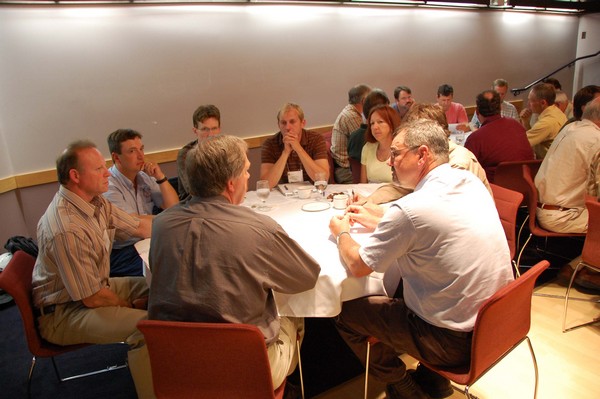 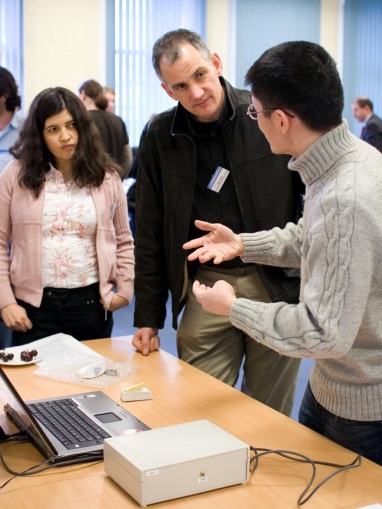 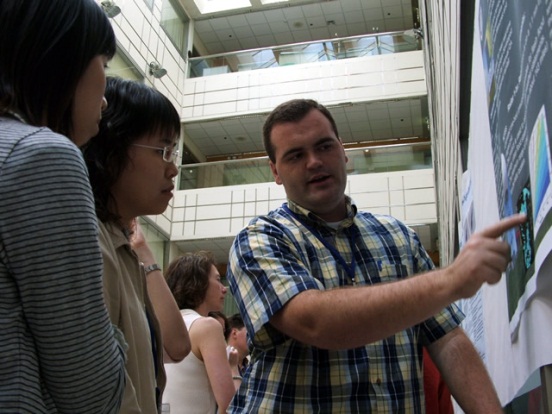 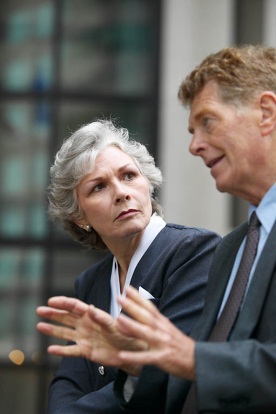 IEEE Power and Energy SocietyStudents will be encouraged to attendProject Leaders will present paperVancouver, BCJuly 21-25, 2013NSMG-Net AGMAll network members will attendVancouver, BCFriday July 26, 2013